 GYMCR/47/2024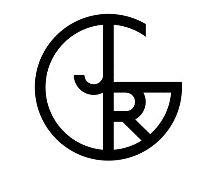 Gymnázium Josefa Ressela, Chrudim,Olbrachtova 291Kritéria přijímacího řízeníŘeditelka školy vyhlašuje podle § 60 školského zákona a podle vyhlášky č. 422/2023 Sb. o přijímacím řízení ke střednímu vzdělávání a vzdělávání v konzervatoři tato kritéria, kterými se stanovuje přijímání ke studiu na Gymnáziu Josefa Ressela, Chrudim, Olbrachtova 291.Řádně přihlášení uchazeči budou přijímáni ke studiu na základě hodnocení:1.	výsledku jednotné přijímací zkoušky konané formou písemných testů ze vzdělávacích                 oborů Český jazyk a literatura a Matematika a její aplikace2.	na vysvědčení z předcházejícího vzdělávání ve vybraných předmětech /bez výchov/ podle § 60i školského zákona3.	dalších kritérií, která osvědčují vhodné schopnosti, vědomosti a zájmy uchazeče                     podle § 60i školského zákona.Kritéria pro přijetí v přijímacím řízení ve školním roce 2023/24Obor studia 79-41-K/81Gymnázium – osmileté vzdělávání.Pro školní rok 2024/25 bude přijato do jedné třídy 30 uchazečů, kteří splní podmínky přijímacího řízení.A. Všeobecná ustanovení1. Pro školní rok 2024/2025 bude přijato do jedné třídy 30 uchazečů, kteří splní podmínky přijímacího řízení. Pokud podmínky přijímacího řízení splní více uchazečů než kolik lze přijmout, rozhoduje o jejich pořadí výsledek hodnocení přijímacího řízení. 2. Řádné termíny přijímací zkoušky pro první kolo přijímacího řízení se konají                      16. a 17. dubna 2024. Náhradní termíny jsou stanoveny na 29. a 30. dubna 2024 (pro uchazeče, kteří se z vážného důvodu nemohli zúčastnit řádných termínů).B. Hodnocení uchazeče1. kritérium – písemné testy:z českého jazyka			max. 50 bodů	z matematiky				max. 50 bodů	Maximální počet bodů je 100. Školní přijímací zkouška se na Gymnázium Josefa Ressela Chrudim nekoná. Potvrzení zdravotní způsobilosti nevyžadujeme.2. kritérium – hodnocení za vysvědčení Do hodnocení se započítává prospěch v 2. pololetí čtvrtého ročníku a v 1. pololetí pátého ročníku z předmětů – matematika, mateřský jazyk (resp. jazyk, ve kterém se uchazeč vzdělával v posledních dvou letech), cizí jazyk, vlastivěda a přírodověda. Maximální počet získaných bodů je 10 (hodnocení 1 - jeden bod, hodnocení 2 – 0,5 bodu, horší hodnocení nula bodů). Jestliže žák dostane v některém z předmětů hodnocení NEHODNOCEN/A, započte se dvakrát hodnocení tohoto předmětu z pololetí, ve kterém byl hodnocen.3. kritérium – další aktivityNavíc lze získat maximálně 2 body za tyto další aktivity:úspěšné nebo dlouhodobé mimoškolní aktivity /sportovní, ZUŠ/ doložené diplomy nebo potvrzením, jazykové certifikáty, účast ve vědomostních soutěžích - 1 bodokresní kolo vědomostních soutěží do 5. místa nebo účast v krajském kole 
vědomostních soutěží – 2 bodyBody se nesčítají, počítá se nejvyšší počet dosažených bodů (max. 2)Způsob doložení: jako přílohy k přihlášce ke studiu.Úspěchy dosažené po termínu podání přihlášky lze k přihlášce doložit, avšak nejpozději do 31. 3. 2024.Maximální počet bodů získaných ze všech částí přijímacího řízení je 112.C. Podmínky přijetí1. Ke studiu bude přijato maximálně prvních 30 uchazečů.2. Při shodném celkovém součtu bodů u více uchazečů rozhodují o jejich umístění dílčí kritéria v daném pořadí:součet bodů z písemných testů z matematiky a českého jazykabody z testu z matematikybody z testu z českého jazykabody za prospěch na ZŠbody za další aktivityprocentuální podíl počtu bodů za otevřené úlohy z matematikyprocentuální podíl počtu bodů za otevřené úlohy z českého jazykaprocentuální podíl počtu bodů za úlohy z matematiky ověřující oblast čísel a operací procentuální podíl počtu bodů za úlohy z českého jazyka ověřující znalost pravidel českého pravopisu procentuální podíl počtu bodů za úlohy z matematiky ověřující oblast závislosti 
a vztahy a práci s informacemi a daty procentuální podíl počtu bodů za úlohy z českého jazyka ověřující oblast morfologie, syntaxe, slovotvorby, lexikologie a sémantiky procentuální podíl počtu bodů za úlohy z matematiky ověřující oblast geometrie v rovině a v prostoruprocentuální podíl počtu bodů za úlohy z českého jazyka ověřující oblast porozumění textu procentuální podíl počtu bodů za úlohy z matematiky ověřující dovednost aplikovat vědomosti při řešení nestandardních úlohprocentuální podíl počtu bodů za úlohy z českého jazyka ověřující oblast literární, komunikační a slohové výchovy. Procentuální podíl počtu bodů se stanoví z maximálně dosažitelného počtu bodů za dané úlohy v testech. Na uchazeče, kteří nekonají test z českého jazyka, se nevztahují dílčí kritéria týkající se českého jazyka. Přijímání uchazečů, kteří získali základní vzdělání na zahraniční škole a uchazečů 
z Ukrajiny – úprava kritériíUchazeči, kteří získali předchozí vzdělání na zahraniční škole a splňují podmínky § 20, odst. 4 zákona 561/2004 Sb. /Školský zákon/ v platném znění nekonají na písemnou žádost doručenou spolu s přihláškou ke studiu jednotnou zkoušku ze vzdělávacího oboru Český jazyka a literatura.Na uchazeče z Ukrajiny s dočasnou ochranou dle §1 odst. 1 Lex Ukrajina se navíc vztahuje opatření obecné povahy Č. j.: MSMT-26560/2023-1. Znalost českého jazyka bude u těchto uchazečů ověřena pohovorem před zkušební komisí. Hodnotit se bude porozumění mluvenému slovu, čtení textu s porozuměním, výslovnost 
a schopnost psát v českém jazyce. Maximální počet získaných bodů je 50. Body za znalost českého jazyka se nezapočítávají do celkového hodnocení uchazeče. Hodnocení pohovoru: „uspěl“/„neuspěl“, přičemž minimální počet bodů pro hodnocení „uspěl“ je 25. Písemný test jednotné přijímací zkoušky z matematiky může konat uchazeč na základě písemné žádosti v ukrajinském jazyce.Pro tyto uchazeče o studium je podmínkou přijetí získání minimálně 17 bodů v testu jednotné přijímací zkoušky z matematiky a hodnocení z pohovoru z českého jazyka „uspěl“.V případech, kdy jednotnou zkoušku konají uchazeči, kterým se promíjí jednotná přijímací zkouška z českého jazyka a literatury podle § 20 odst. 4 školského zákona, vytvoří ředitelka školy ve spolupráci s CERMATEM tzv. redukované hodnocení všech přijímaných uchazečů ve vyhlášeném přijímacím řízení. Redukované hodnocení neobsahuje výsledek testu jednotné přijímací zkoušky z českého jazyka a literatury. Pořadí uchazečů v redukovaném hodnocení se použije pro jejich zařazení do výsledného pořadí.  Uchazeč, který nekoná jednotnou přijímací zkoušku z českého jazyka a literatury, se do výsledného pořadí ostatních uchazečů hodnocených na základě všech kritérií zařazuje na místo shodné s jeho pořadím v rámci redukovaného pořadí všech uchazečů bez výsledků jednotné přijímací zkoušky z českého jazyka a literatury.Další kritéria se shodují s kritérii pro ostatní uchazeče o studium.V Chrudimi dne 18. ledna 2024Mgr. Klára Jelinková, v.r.ředitelka školy